Рассмотрев обращение и представленные материалы управляющей организации ООО «ЖКУ» от 28.12.2016 №530/16, 22.03.2017 № 106/17, 20.04.2017 № 150/17, в соответствии с частью 4 статьи 158 Жилищного кодекса Российской Федерации, руководствуясь Уставом города, ПОСТАНОВЛЯЮ:1. Установить размер платы за содержание жилого помещения в многоквартирных домах, собственники помещений в которых на их общем собрании приняли решение о выборе способа управления многоквартирным домом управляющей организацией Обществом с ограниченной ответственностью «Жилищно-коммунальное управление», но не приняли решение об установлении размера платы за содержание и ремонт жилого помещения, включающий в себя:-	плату за услуги, работы по управлению многоквартирным домом, за содержание и текущий ремонт общего имущества в многоквартирном доме в размере согласно приложению к настоящему постановлению;-	плату за холодную воду, горячую воду, электрическую энергию, потребляемые при содержании общего имущества в многоквартирном доме, а также за отведение сточных вод в целях содержания общего имущества в многоквартирном доме в размере, определяемом в порядке, установленном Жилищным Кодексом Российской Федерации.2. Настоящее постановление вступает в силу с 01.06.2017 и подлежит опубликованию в газете «Панорама».3. Контроль за выполнением настоящего постановления возложить на заместителя главы Администрации ЗАТО г. Зеленогорска по экономике и финансам.Глава Администрации ЗАТО г. Зеленогорска                                                               А.Я. ЭйдемиллерПриложение к постановлениюАдминистрации ЗАТО г. Зеленогорскаот_19.05.2017____ №__110-п_________Размер платы за услуги, работы по управлению многоквартирным домом, за содержание и текущий ремонт общего имущества в многоквартирном домеИсполнитель:Отдел экономикиАдминистрации ЗАТО г. Зеленогорска____________________________ Е.Ю. Шорникова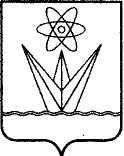 АДМИНИСТРАЦИЯЗАКРЫТОГО АДМИНИСТРАТИВНО – ТЕРРИТОРИАЛЬНОГО ОБРАЗОВАНИЯ  ГОРОДА  ЗЕЛЕНОГОРСКА КРАСНОЯРСКОГО КРАЯП О С Т А Н О В Л Е Н И ЕАДМИНИСТРАЦИЯЗАКРЫТОГО АДМИНИСТРАТИВНО – ТЕРРИТОРИАЛЬНОГО ОБРАЗОВАНИЯ  ГОРОДА  ЗЕЛЕНОГОРСКА КРАСНОЯРСКОГО КРАЯП О С Т А Н О В Л Е Н И ЕАДМИНИСТРАЦИЯЗАКРЫТОГО АДМИНИСТРАТИВНО – ТЕРРИТОРИАЛЬНОГО ОБРАЗОВАНИЯ  ГОРОДА  ЗЕЛЕНОГОРСКА КРАСНОЯРСКОГО КРАЯП О С Т А Н О В Л Е Н И ЕАДМИНИСТРАЦИЯЗАКРЫТОГО АДМИНИСТРАТИВНО – ТЕРРИТОРИАЛЬНОГО ОБРАЗОВАНИЯ  ГОРОДА  ЗЕЛЕНОГОРСКА КРАСНОЯРСКОГО КРАЯП О С Т А Н О В Л Е Н И ЕАДМИНИСТРАЦИЯЗАКРЫТОГО АДМИНИСТРАТИВНО – ТЕРРИТОРИАЛЬНОГО ОБРАЗОВАНИЯ  ГОРОДА  ЗЕЛЕНОГОРСКА КРАСНОЯРСКОГО КРАЯП О С Т А Н О В Л Е Н И Е19.05.2017г. Зеленогорскг. Зеленогорск№110-пОб установлении размера платы за содержание жилого помещения в многоквартирных домах, собственники помещений в которых не приняли решение об установлении размера платы за содержание жилого помещенияОб установлении размера платы за содержание жилого помещения в многоквартирных домах, собственники помещений в которых не приняли решение об установлении размера платы за содержание жилого помещения№ п/пАдрес многоквартирного домаРазмер платы в месяц за 1 кв. м общей площади жилого помещения, в руб.1231г. Зеленогорск, ул. 8 Марта, д. 422,382г. Зеленогорск, ул. Гоголя, д. 221,123г. Зеленогорск, ул. Гоголя, д. 1425,504г. Зеленогорск, ул. Диктатуры Пролетариата, д. 126,065г. Зеленогорск, ул. Диктатуры Пролетариата, д. 327,716г. Зеленогорск, ул. Диктатуры Пролетариата, д. 523,697г. Зеленогорск, ул. Диктатуры Пролетариата, д. 1218,118г. Зеленогорск, ул. Диктатуры Пролетариата, д. 1820,239г. Зеленогорск, ул. Диктатуры Пролетариата, д. 2123,3710г. Зеленогорск, ул. Диктатуры Пролетариата, д. 2222,1611г. Зеленогорск, ул. Диктатуры Пролетариата, д. 2824,0512г. Зеленогорск ,ул. Льва Толстого, д. 421,6113г. Зеленогорск, ул. Молодежная, д. 518,7314г. Зеленогорск, ул. Монтажников, д. 3120,5115г. Зеленогорск, ул. Монтажников, д. 3924,3616г. Зеленогорск, ул. Панфилова, д. 122,2117г. Зеленогорск, ул. Панфилова, д. 322,4918г. Зеленогорск, ул. Панфилова, д. 523,4319г. Зеленогорск, ул. Панфилова, д. 826,1720г. Зеленогорск, ул. Парковая, д. 1019,2921г. Зеленогорск, ул. Первостроителей, д. 1023,9322г. Зеленогорск, ул. Первостроителей, д. 1427,7523г. Зеленогорск, ул. Первостроителей, д. 1725,5724г. Зеленогорск, ул. Первостроителей, д. 1921,7825г. Зеленогорск, ул. Первостроителей, д. 3124,9526г. Зеленогорск, ул. Полевая, д. 921,9827г. Зеленогорск, ул. Полевая, д. 1021,6228г. Зеленогорск, ул. Полевая, д. 1120,3329г. Зеленогорск, ул. Полевая, д. 1221,2330г. Зеленогорск, ул. Полевая, д. 1520,6331г. Зеленогорск, ул. Полевая, д. 1621,7432г. Зеленогорск, ул. Полевая, д. 1923,3333г. Зеленогорск, ул. Полевая, д. 2126,1734г. Зеленогорск, ул. Советской Армии, д. 321,5235г. Зеленогорск, ул. Советской Армии, д. 717,1536г. Зеленогорск, ул. Чапаева, д. 1023,3712337г. Зеленогорск, ул. Чапаева, д. 1426,0138г. Зеленогорск, ул. Чапаева, д. 2427,0439г. Зеленогорск, ул. Шолохова, д. 421,7140г. Зеленогорск, ул. Шолохова, д. 1621,5741г. Зеленогорск, ул. Юбилейная, д. 1721,9342г. Зеленогорск, ул. Юбилейная, д. 2122,86